Home Learning – Year 2Week Beginning 11th May 2020Home Learning – Year 2Week Beginning 11th May 2020English, Art, Design and Technology – The Lighthouse Keeper’s LunchEnglish, Art, Design and Technology – The Lighthouse Keeper’s Lunchhttps://www.youtube.com/watch?v=46wCRq50WwgReadingWatch ‘The Lighthouse Keeper’s Lunch’ on the link above (or read the story if you have a copy in the house). It reminds me of the seaside! Discuss what happens in the story. What are the characters like? Does Mr Grinling like his job? Would you like to be a Lighthouse Keeper? Why?Designing and WritingMr Grinling loves getting his sandwiches from Mrs Grinling. Make your favourite sandwich or a family member (with adult supervision)Write instructions to make your sandwich. Time connectives (First, next, then, after that, finally)Draw a picture and label your sandwich.Evaluate your sandwich. What do you like about it? What could you improve? Write two stars and a wish!!SpellingsChoose a further 10 spellings from the list below. https://www.youtube.com/watch?v=46wCRq50WwgReadingWatch ‘The Lighthouse Keeper’s Lunch’ on the link above (or read the story if you have a copy in the house). It reminds me of the seaside! Discuss what happens in the story. What are the characters like? Does Mr Grinling like his job? Would you like to be a Lighthouse Keeper? Why?Designing and WritingMr Grinling loves getting his sandwiches from Mrs Grinling. Make your favourite sandwich or a family member (with adult supervision)Write instructions to make your sandwich. Time connectives (First, next, then, after that, finally)Draw a picture and label your sandwich.Evaluate your sandwich. What do you like about it? What could you improve? Write two stars and a wish!!SpellingsChoose a further 10 spellings from the list below. MathsMathsIt’s National Numeracy Day on Wednesday 13th May. Can you complete all the challenges and win a prize? Remember to email your completed activities to kclough@dunnstreet.s-tyneside.sch.ukYou can also find this on the school website under the tab ‘all news’Complete the Times Table Rock Stars and NUMBOT activities.  It’s National Numeracy Day on Wednesday 13th May. Can you complete all the challenges and win a prize? Remember to email your completed activities to kclough@dunnstreet.s-tyneside.sch.ukYou can also find this on the school website under the tab ‘all news’Complete the Times Table Rock Stars and NUMBOT activities.  Science Science Challenge: Make a pulley system to communicate between the cottage and the lighthouse.You will need:two pulley wheels that can rotate on a piece of dowel, with a loop of string running around both. Get two people to each hold a dowel and walk backwards until the string is tight. Pulling the string will cause the loop to move across the gap between the children – so you can tie a toy basket to the string to move it from cottage to lighthouse and back.You may have to improvise with materials – extra points will be given for this Challenge: Make a pulley system to communicate between the cottage and the lighthouse.You will need:two pulley wheels that can rotate on a piece of dowel, with a loop of string running around both. Get two people to each hold a dowel and walk backwards until the string is tight. Pulling the string will cause the loop to move across the gap between the children – so you can tie a toy basket to the string to move it from cottage to lighthouse and back.You may have to improvise with materials – extra points will be given for this P.EP.EP.E. with Joe – daily sessions available on YouTube.PE Skills Challenges – Start to Finish Sports https://www.youtube.com/channel/UC86a5L_iTDxgEfZDqXkkFCwP.E. with Joe – daily sessions available on YouTube.PE Skills Challenges – Start to Finish Sports https://www.youtube.com/channel/UC86a5L_iTDxgEfZDqXkkFCwWebsites covering a range of topicswww.twinkl.co.ukwww.topmarks.co.ukwww.bbc.co.uk/teach/supermoverswww.bbc.co.uk/bitesize For additional resources, please see below on our class page..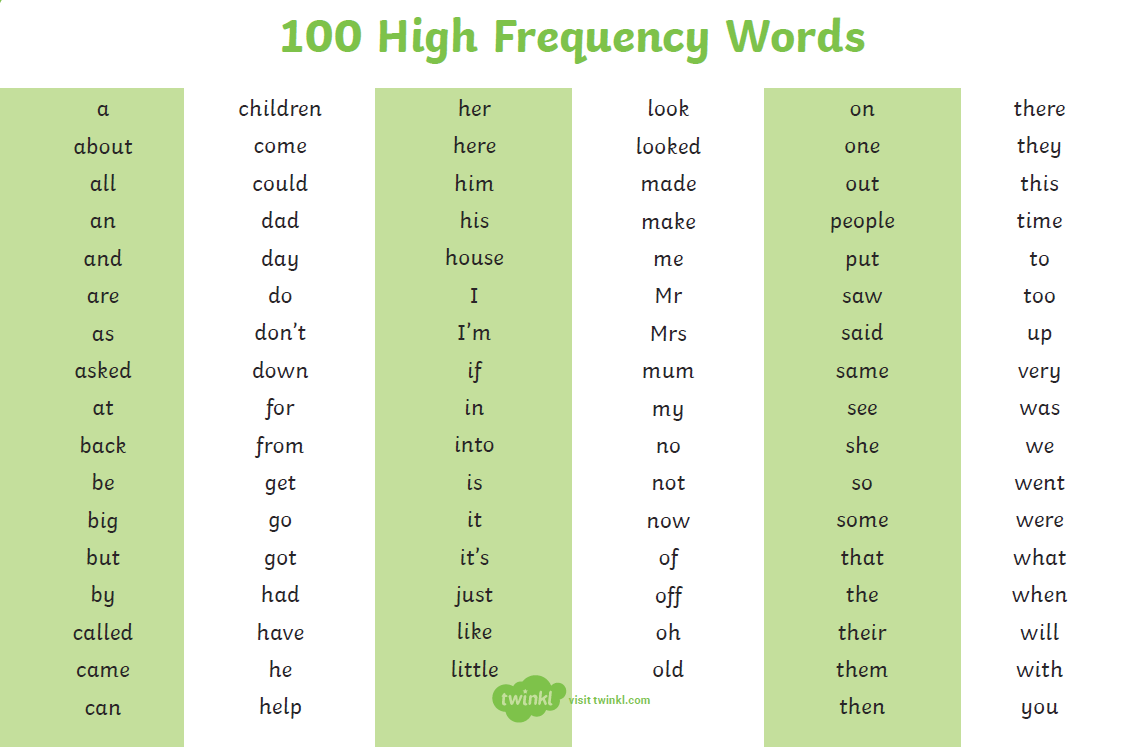 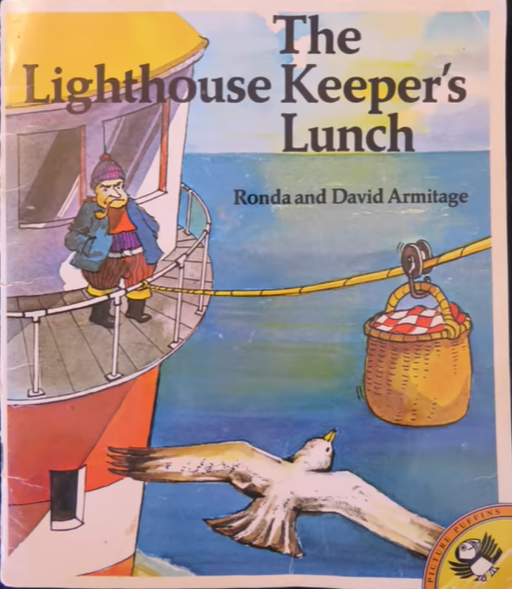 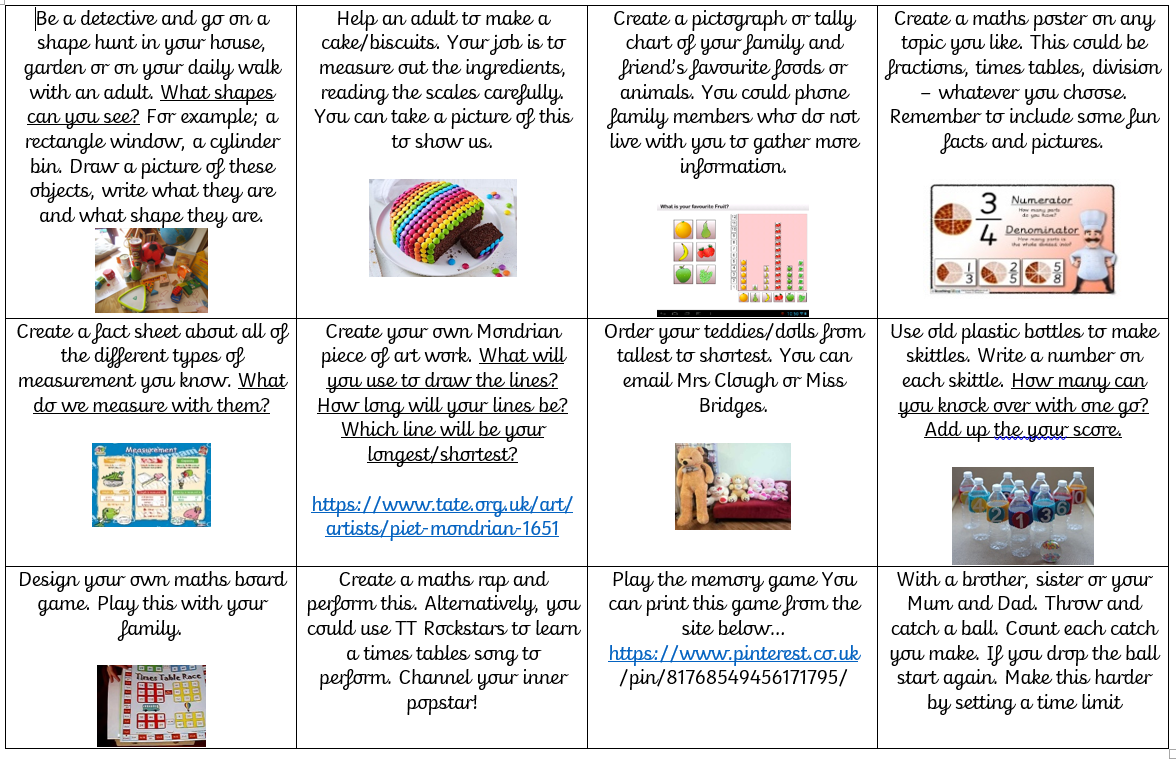 